OBEC NEDOMICE, okres Mělník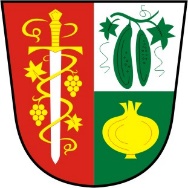 Nedomice 78, 277 14 DřísyIČO: 00662259, tel. 602 456 890, email: obec@nedomice.cz, dat. schránka: ja3asm2V Nedomicích dne 31.10.2022NAHLÁŠENÍ SAMOODEČTŮ VODYStředočeské vodárny prosí o zasílání samoodečtů vodoměrů v obci Nedomice - na telefon 725 806 893 nebo email nyvltdaniel@seznam.cz nebo WhatsApp. od 01.11.2022 do 17 .11.2022 Mnohokrát děkuji, Nývlt,  Středočeské vodárny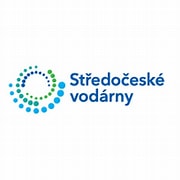 